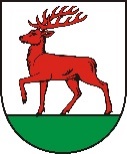 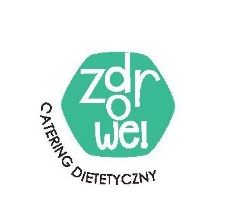 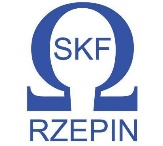 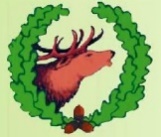 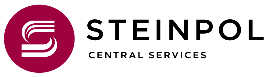 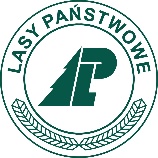 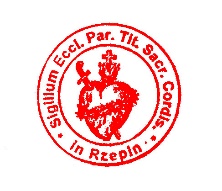 REGULAMIN II BIEG ŚW. HUBERTA W PUSZCZY RZEPIŃSKIEJ DYSTANS – 10 KMSTART – 3 LISTOPADA 2018 r., GODZ. 12.00BIURO ORGANIZACYJNE – TECHNIKUM LEŚNE W STAROŚCINIECEL BIEGUUkazanie postaci św. Huberta.Krzewienie kultury fizycznej.Popularyzacja biegania.Propagowanie myślistwa.Promocja Miasta i Gminy Rzepin.Promocja Technikum Leśnego w Starościnie.Promocja Puszczy Rzepińskiej.ORGANIZATORZYTechnikum Leśne w StarościnieGmina RzepinNadleśnictwo RzepinOSOBA DO KONTAKTURobert Łukaszewicz – tel. 512 139 390TERMIN I MIEJSCEBieg odbędzie się 3 listopada 2018r. (sobota), wytyczony jest ulicami Starościna i Rzepina o nawierzchni asfaltowej, kostce brukowej i leśnymi ścieżkami. Start i meta na boisku Technikum Leśnego w Starościnie. TRASADystans 10 km (1 pętla) – trasa: Technikum Leśne – Starościn – Rzepin (ul. Moniuszki -Poznańska – Kościuszki – Wojska Polskiego – Bohaterów Westerplatte – Słubicka – Wojska Polskiego – Bohaterów Westerplatte – Plac Ratuszowy – Kościuszki – Poznańska – Moniuszki) –Starościn las – Technikum Leśne. Start o godz. 12.00 , pomiar czasu do godz. 13.30. Biuro zawodów: czynny w dniu zawodów od godz. 9.00 do godz. 11.30 w Sali Wiejskiej w Starościnie.PRAWO STARTUW biegu prawo startu kobiety i mężczyźni, którzy do dnia biegu ukończyli 16 rok życia. Zawodnicy, którzy w dniu biegu nie ukończyli 18 roku życia muszą przedstawić pisemną zgodę opiekunów prawnych na uczestnictwo w biegu. Impreza ma charakter otwarty. Limit osób startujących to 350 osób.Bieg odbywać się będzie  w następujących kategoriach:Mężczyźni:- ogólna - M20 (16-29 lat) - M30 (30-39) - M40 (40-49) - M50 (50-59) - M60 (60 i starsi)Kobiety:- ogólna - K20 (16-29) - K30 (30-39) - K40 (40-49) -K50 (50 i więcej) Nagrody z wyżej wymienionych kategorii nie ulegają dublowaniu.Leśnicy – kategoria męska i kobieca, do której zalicza się nadleśniczych, leśniczych i podleśniczych oraz innych pracowników administracji leśnej oraz uczniów i nauczycieli szkół leśnych.Mieszkańcy Gminy Rzepin – kategoria męska i kobieca, obejmująca wszystkich mieszkańców gminy Rzepin.Kategoria małżeńska.Kategoria Steinpol – obejmująca pracowników firmy Steinpol – głównego sponsora biegu.ZGŁOSZENIAZgłoszenia elektroniczne na stronie www.super-sport.com.pl – w terminie do 31 października 2018 r. oraz – jeżeli limit miejsc nie zostanie przekroczony – w dniu zawodów w Biurze Zawodów.OPŁATA STARTOWAZa zgłoszenie uważa się przesłanie prawidłowo wypełnionego formularza zgłoszenia oraz wpłacenie opłaty startowej w wysokości 30 zł w wyżej określonym terminie na konto NBP Zielona Góra 14 1010 1704 0057 4413 9130 1000 z zaznaczeniem BIEG HUBERTOWSKI imię i nazwisko.Po wyznaczonym terminie (31.10) opłata możliwa jest w Biurze Zawodów gotówką w wysokości 50 zł.Wniesiona opłata nie podlega zwrotowi.PAKIET STARTOWYNumer startowy.Medal po ukończeniu biegu.Myśliwski posiłek regeneracyjny po biegu.Napoje na trasie i po skończonym biegu.Grzane wino na mecie.Koszulka.Inne niespodzianki.UCZESTNICTWOWszyscy zawodnicy muszą zostać zweryfikowani w Biurze Zawodów w godz. 9.00-11.30.Podczas weryfikacji należy przedstawić dowód tożsamości.Organizator zapewnia opiekę medyczną w trakcie zawodów.Osoby niepełnoletnie dopuszczane są do startu  po ukazaniu pisemnej zgody rodziców/opiekunów.Podczas biegu zawodnicy muszą posiadać numery startowe przypięte do koszulki.NAGRODYW kategoriach ogólnych kobiet i mężczyzn nagrody finansowe: 500zł, 300 zł, 100 zł.W pozostałych kategoriach nagrody rzeczowe.Losowanie innych nagród wśród wszystkich uczestników biegu.SPRAWY FINANSOWEPrzyjazd i pobyt zawodników i zawodniczek na własny koszt.Organizator pokrywa koszty organizacji biegu.Istnieje możliwość noclegu w budynkach internatu szkolnego.INNEBieg wpisany jest w kalendarz 5 Mistrzostw Ziemi Gorzowskiej w biegach długodystansowych.Imprezą poprzedzającą Bieg główny będą biegi dla dzieci.Bieg zostanie rozegrany bez względu na warunki atmosferyczne.Organizator zastrzega sobie prawo do ewentualnej interpretacji regulaminu oraz do jego zmiany.Akceptując regulamin, każdy zawodnik wyraża zgodę na przetwarzanie danych osobowych dla celów weryfikacji i umieszczenia w komunikacie końcowym, jak również na publikację wizerunku w środkach masowego przekazu.Odbiór pakietu startowego jest równoznaczny z akceptacją regulaminu biegu.Organizator nie ponosi odpowiedzialności za rzeczy zaginione pozostawione poza depozytem, który będzie mieścił się w Sali Gimnastycznej i będzie do dyspozycji uczestników.Do dyspozycji uczestników będą też szatnie i natryski.